PEP Presents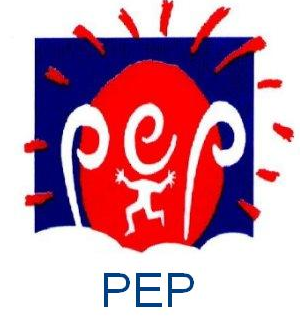 Cinderella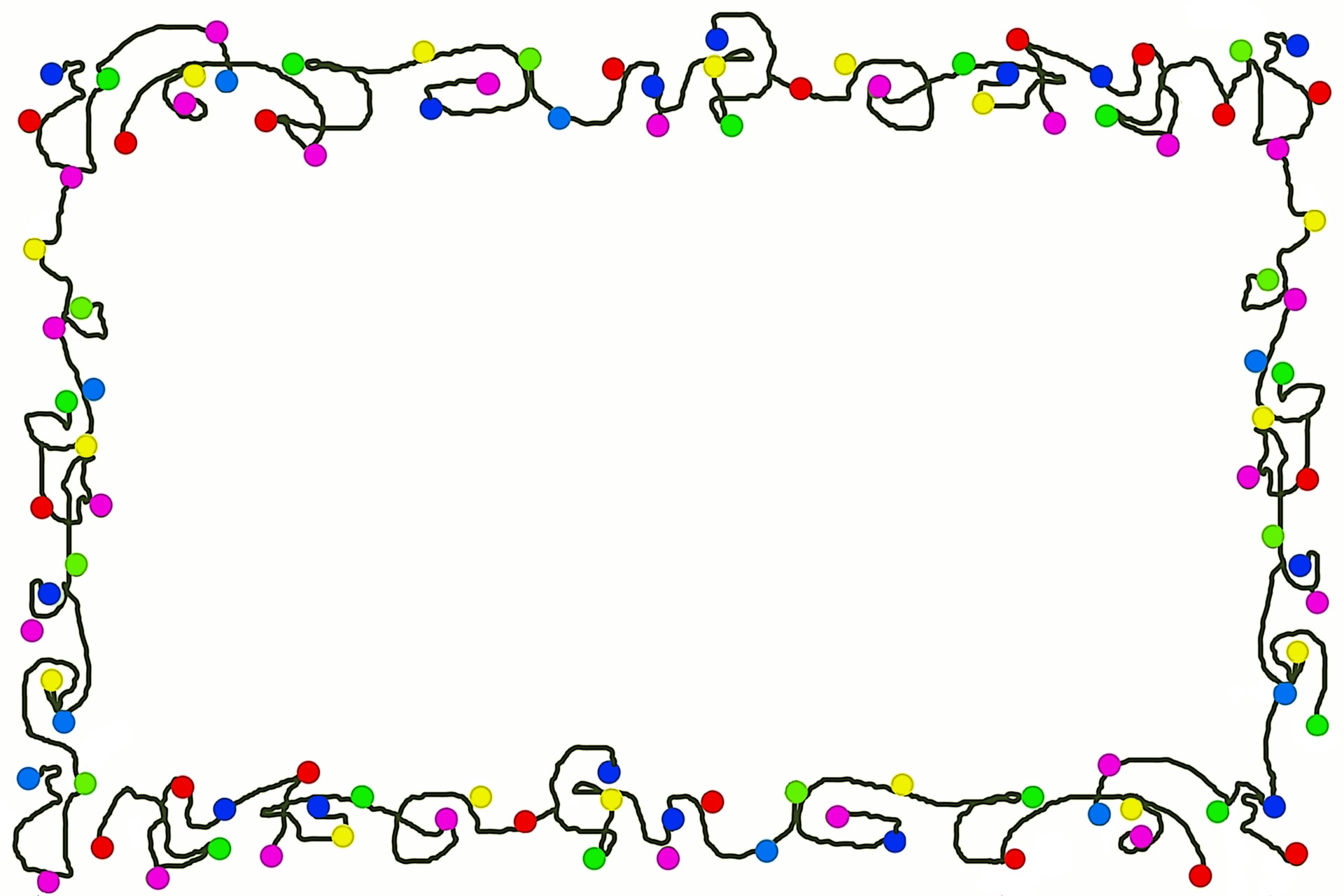 Panto Time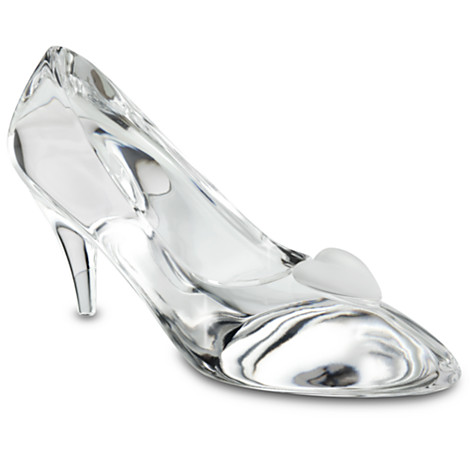 Thursday 18th December 20146.00pm – 8.00pmGranton Baptist Church, Crewe Road Gardens£4.00 – Adults   £1.00 – ChildrenRefreshments providedFor catering purposes please book a place Phone Trish on 0131 315 4466